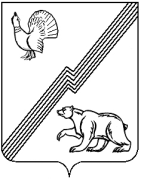 АДМИНИСТРАЦИЯ ГОРОДА ЮГОРСКАХанты-Мансийского автономного округа – ЮгрыПОСТАНОВЛЕНИЕот   28 января 2017 года                                                                                               № 3317О мерах по реализации решения Думы города Югорска «О бюджете города Югорска на 2017 год и на плановый период 2018 и 2019 годов» В соответствии с постановлением  Правительства  Ханты-Мансийского автономного округа - Югры от 30.12.2016 № 563-п «О мерах по реализации Закона Ханты-Мансийского автономного округа - Югры «О бюджете Ханты-Мансийского автономного округа – Югры на 2017 год и на плановый период 2018 и 2019 годов», в целях реализации решения Думы города Югорска от 23.12.2016 № 116 «О бюджете города Югорска на 2017 год и на плановый период 2018 и 2019 годов» (далее – решение Думы города Югорска «О бюджете города Югорска на 2017 год и на плановый период 2018 и 2019 годов»): 1. Принять к исполнению бюджет города Югорска на 2017 год и на плановый период 2018 и 2019 годов.2. Утвердить план мероприятий по росту доходов, оптимизации расходов бюджета города Югорска и сокращению муниципального долга на 2017 год и на плановый период 2018 и  2019 годов (приложение 1) и план мероприятий по организации деятельности органов и структурных подразделений администрации города Югорска, направленной на увеличение налоговых и неналоговых доходов в бюджет города Югорска на 2017 год и на плановый период 2018 и 2019 годов (приложение 2).  3. В целях повышения уровня администрирования доходов при исполнении бюджета города Югорска, а также в целях оперативного формирования ожидаемой оценки поступления доходов в бюджет города Югорска главным администраторам доходов бюджета города Югорска представлять в Департамент финансов администрации города Югорска: - ежемесячно, до 10–го числа месяца, следующего  за отчетным  месяцем, ожидаемую оценку поступлений доходов в 2017 году с разбивкой по месяцам, с учетом фактического поступления за истекший период, в разрезе администрируемых доходов; - ежеквартально, до 10-го числа месяца, следующего  за отчетным  кварталом (за четвертый квартал до 15 числа), информацию о причинах отклонения фактических поступлений доходов в отчетном периоде текущего финансового года от фактического поступления доходов за аналогичный период прошедшего  финансового года в разрезе кодов бюджетной классификации доходов, закрепленных за соответствующим администратором доходов бюджета города Югорска решением Думы города Югорска «О бюджете города Югорска на 2017 год и на плановый период 2018 и  2019 годов»; - ежегодно до 20-го числа  месяца, следующего за отчетным  финансовым годом, аналитическую информацию:об исполнении годовых плановых назначений по кодам  бюджетной классификации доходов, закрепленных за соответствующим администратором решением Думы города Югорска «О бюджете города Югорска на 2017 год и на плановый период 2018 и 2019 годов», с обоснованием причин возникших отклонений фактических поступлений от уточненного плана;о причинах отклонений фактического поступления доходов в отчетном финансовом году от фактического поступления доходов в прошедшем финансовом году по кодам бюджетной классификации доходов, администрируемых соответствующим главным администратором.4. Главным распорядителям средств бюджета города Югорска:- обеспечить  исполнение бюджета города Югорска с учетом  основных направлений  бюджетной  политики и основных направлений налоговой политики города Югорска на 2017 год и на плановый период 2018 и  2019 годов;- обеспечить, в пределах доведённых лимитов бюджетных обязательств, своевременное исполнение  расходных обязательств бюджета города Югорска, а также недопущение возникновения просроченной кредиторской задолженности;- обеспечить реализацию и своевременное внесение изменений в Соглашения, заключенные с Департаментом культуры автономного округа и Департаментом образования и молодежной политики автономного округа, по достижению целевых показателей (нормативов) оптимизации сети муниципальных учреждений и поэтапного повышения оплаты труда отдельных категорий работников муниципальных учреждений сферы образования и культуры;- продолжить работу по повышению качества и доступности оказываемых муниципальных услуг, оптимизации расходов на финансовое обеспечение выполнения муниципальных заданий, обеспечению доступа к бюджетным средствам, предусмотренным на оказание социальных услуг, негосударственным организациям (коммерческим, некоммерческим) посредством реализации соответствующих мероприятий муниципальных программ города Югорка;  - обеспечить осуществление контроля за исполнением муниципальных заданий и своевременным размещением муниципальных заданий  в информационно – телекоммуникационной сети «Интернет»;      - обеспечить повышение эффективности бюджетных расходов, в том числе  не допускать необоснованного увеличения количества принимаемых  расходных обязательств; - не принимать решения, приводящие к увеличению численности работников органов местного самоуправления и работников муниципальных учреждений города Югорска, за исключением случаев, когда увеличение численности работников органов местного самоуправления и работников муниципальных учреждений необходимо для реализации переданных государственных полномочий и федеральных законов, предусматривающих расширение полномочий органов местного самоуправления, а также связано с вводом новых  объектов капитального строительства; - рассматривать возможность участия в государственных программах автономного округа только  после полного финансового обеспечения социально  -  значимых расходных обязательств (включая расходы на оплату труда и начисления на нее, оплату коммунальных услуг) и первоочередных расходов (включая прочие выплаты по заработной плате, оплату услуг связи, транспортные услуги, арендную плату за пользование имуществом, работы (услуги) по содержанию муниципального имущества, уплату налогов, расходы на обслуживание муниципального долга);- продолжить работу по увеличению объема платных услуг, предоставляемых населению муниципальными учреждениями города Югорска;- не допускать превышение нормативов расходов на содержание органов местного самоуправления;- представлять в Департамент финансов администрации города Югорска ежеквартально до 10-го числа месяца, следующего за отчетным кварталом (за четвертый квартал  до 15-го числа), пояснительную записку об исполнении бюджетных ассигнований, предусмотренных на реализацию муниципальных программ и непрограммную деятельность (включая реализацию муниципальных заданий на предоставление муниципальных услуг, работ), а также иные аналитические материалы в порядке и сроки, установленные Департаментом финансов администрации города Югорска.5. Главным распорядителям средств бюджета города Югорска в сроки, установленные  Департаментом финансов администрации города Югорска,  представлять отчет о дебиторской и кредиторской задолженности, в том числе просроченной; ежеквартально проводить анализ указанных задолженностей.6. В целях обеспечения правомерного, целевого и эффективного использования бюджетных средств, передаваемых из федерального бюджета и бюджета Ханты - Мансийского  автономного округа - Югры в виде субвенций и субсидий бюджетам муниципальных образований, главным распорядителям средств бюджета города Югорска:- своевременно осуществлять контроль за использованием субвенций, субсидий в соответствии с условиями и целями, определёнными при предоставлении указанных средств;- осуществлять мероприятия, направленные на оптимизацию бюджетной сети и численности работников муниципальных учреждений, финансовое обеспечение которых полностью или частично осуществляется за счет средств субвенций;  - своевременно формировать и представлять в уполномоченные исполнительные органы государственной власти автономного округа заявки на финансирование (ежемесячно или ежеквартально в соответствии с установленными порядками) с учётом фактического состояния количественных и объёмных показателей, предусмотренных формализованной методикой, утверждённой соответствующими законами;- своевременно представлять в уполномоченные исполнительные органы государственной власти автономного округа и Департамент финансов администрации города Югорска отчёты о расходовании средств и выполнении условий при их предоставлении по установленным формам;- своевременно вносить предложения в уполномоченные исполнительные органы государственной власти автономного округа по корректировке объёма субвенций, субсидий, если в ходе исполнения бюджета произошло изменение показателей, учтённых при его утверждении;- обеспечить в полном объеме использование средств, выделенных из бюджета Российской Федерации и бюджета  Ханты-Мансийского  автономного округа - Югры на реализацию федеральных и региональных государственных программ и непрограммных мероприятий для муниципального образования город Югорск.7. Установить, что заключение и оплата получателями средств бюджета города Югорска муниципальных контрактов и иных обязательств, исполнение которых осуществляется за счет средств бюджета города Югорска в 2017 году, осуществляются в пределах, доведенных до них лимитов бюджетных обязательств в соответствии с бюджетной классификацией Российской Федерации, с учетом принятых и неисполненных обязательств. 8. Установить, что получатели средств бюджета города Югорска, муниципальные  бюджетные учреждения при заключении подлежащих оплате за счет средств бюджета города  Югорска  договоров (контрактов) на поставку товаров, выполнение работ, оказание услуг для муниципальных нужд, нужд бюджетных учреждений вправе предусматривать авансовые платежи: - в размере до 100 процентов от суммы договора (контракта) – 
о предоставлении услуг связи; об обучении на курсах повышения квалификации; об участии в семинарах, совещаниях; на приобретение авиа - и железнодорожных билетов, билетов для проезда городским транспортом; о подписке на печатные и электронные издания и их приобретение; на приобретение памятных подарков к юбилейным датам; на приобретение расходных материалов при ликвидации аварийных ситуаций; на оплату расходов по содержанию сайта администрации города Югорска; по реализации грантов, премий присужденных по итогам конкурсов Ханты-Мансийского автономного округа – Югры, города Югорска; по обязательному страхованию гражданской ответственности владельцев транспортных средств;  по обязательному государственному страхованию лиц, замещающих муниципальные должности, и лиц, замещающих должности муниципальной службы на случай причинения вреда здоровью и имуществу;- в размере не более 30 процентов от суммы договора (контракта) по остальным договорам (контрактам);- иные размеры авансовых платежей, установленные отдельными распоряжениями администрации города Югорска.9.	Управлению экономической политики администрации города Югорска                (И.В. Грудцына) провести анализ обоснованности и эффективности предоставления налоговых льгот по местным налогам для принятия мер по их оптимизации.10. Департаменту финансов администрации города Югорска (Л.И. Горшкова): -  проводить ежемесячный  мониторинг исполнения бюджета города Югорска; - обеспечить разработку и контроль за реализацией мероприятий по увеличению объема поступлений налоговых и неналоговых доходов в бюджет города Югорска;- предоставлять в Департамент финансов Ханты-Мансийского автономного округа – Югры информацию об исполнении  постановления Правительства Ханты - Мансийского автономного округа - Югры от 30.12.2016 № 563-п «О мерах по реализации  Закона Ханты - Мансийского автономного округа - Югры  «О бюджете  Ханты-Мансийского автономного округа - Югры на 2017 год и на плановый период 2018 и  2019 годов» в установленные Департаментом финансов Ханты – Мансийского автономного округа – Югры сроки. 11. Главным распорядителям средств бюджета города Югорска предоставлять в Департамент финансов администрации города Югорска информацию: - о выполнении плана мероприятий по росту доходов, оптимизации расходов бюджета города Югорска и сокращению муниципального долга на 2017 год и на плановый период 2018 и  2019 годов и плана мероприятий по организации деятельности органов и структурных подразделений администрации города Югорска, направленной на увеличение налоговых и неналоговых доходов в бюджет города Югорска на 2017 год и на плановый период 2018 и  2019 годов ежемесячно до 3-го числа месяца, следующего за отчетным; -  об исполнении настоящего постановления (за исключением  информации о выполнении плана мероприятий по росту доходов, оптимизации расходов бюджета города Югорска и сокращению муниципального долга на 2017 год и на плановый период 2018 и  2019 годов и плана мероприятий по организации деятельности органов и структурных подразделений администрации города Югорска, направленной на увеличение налоговых и неналоговых доходов в бюджет города Югорска на 2017 год и на плановый период 2018 и  2019 годов)   ежеквартально, до 10-го числа месяца, следующего  за отчетным  кварталом (за четвертый квартал до 15 числа) месяца, следующего  за отчетным кварталом.12. Департаменту финансов администрации города Югорска (Л.И. Горшкова) на основе данных главных распорядителей средств бюджета города Югорска представлять сводную информацию о выполнении настоящего постановления по итогам года главе   города Югорска. 13. Настоящее постановление вступает в силу после его подписания и распространяется на правоотношения, возникшие с 01.01.2017.             14. Контроль за выполнением настоящего постановления возложить на заместителя главы города - директора департамента финансов Л.И. Горшкову.Глава  города Югорска				       				 Р.З.СалаховИсп. Н.П. Бушуева, т. 50028 Приложение 2 к постановлению администрации города Югорска от 28 января года № 3317План мероприятий по организации деятельности органов и структурных подразделений администрации города Югорска, направленной на увеличение налоговых и неналоговых доходов в бюджет города Югорска на 2017 год и на плановый период 2018 и 2019 годов   Приложение 1 к постановлению администрации города Югорска                  от 28 января года № 3317Приложение 1 к постановлению администрации города Югорска                  от 28 января года № 3317Приложение 1 к постановлению администрации города Югорска                  от 28 января года № 3317Приложение 1 к постановлению администрации города Югорска                  от 28 января года № 3317Приложение 1 к постановлению администрации города Югорска                  от 28 января года № 3317Приложение 1 к постановлению администрации города Югорска                  от 28 января года № 3317Приложение 1 к постановлению администрации города Югорска                  от 28 января года № 3317Приложение 1 к постановлению администрации города Югорска                  от 28 января года № 3317Приложение 1 к постановлению администрации города Югорска                  от 28 января года № 3317Приложение 1 к постановлению администрации города Югорска                  от 28 января года № 3317Приложение 1 к постановлению администрации города Югорска                  от 28 января года № 3317Приложение 1 к постановлению администрации города Югорска                  от 28 января года № 3317Приложение 1 к постановлению администрации города Югорска                  от 28 января года № 3317Приложение 1 к постановлению администрации города Югорска                  от 28 января года № 3317Приложение 1 к постановлению администрации города Югорска                  от 28 января года № 3317Приложение 1 к постановлению администрации города Югорска                  от 28 января года № 3317Приложение 1 к постановлению администрации города Югорска                  от 28 января года № 3317Приложение 1 к постановлению администрации города Югорска                  от 28 января года № 3317Приложение 1 к постановлению администрации города Югорска                  от 28 января года № 3317Приложение 1 к постановлению администрации города Югорска                  от 28 января года № 3317Приложение 1 к постановлению администрации города Югорска                  от 28 января года № 3317Приложение 1 к постановлению администрации города Югорска                  от 28 января года № 3317Приложение 1 к постановлению администрации города Югорска                  от 28 января года № 3317Приложение 1 к постановлению администрации города Югорска                  от 28 января года № 3317Приложение 1 к постановлению администрации города Югорска                  от 28 января года № 3317Приложение 1 к постановлению администрации города Югорска                  от 28 января года № 3317Приложение 1 к постановлению администрации города Югорска                  от 28 января года № 3317Приложение 1 к постановлению администрации города Югорска                  от 28 января года № 3317План мероприятий по росту доходов, оптимизации расходов бюджета города ЮгорскаПлан мероприятий по росту доходов, оптимизации расходов бюджета города ЮгорскаПлан мероприятий по росту доходов, оптимизации расходов бюджета города ЮгорскаПлан мероприятий по росту доходов, оптимизации расходов бюджета города ЮгорскаПлан мероприятий по росту доходов, оптимизации расходов бюджета города ЮгорскаПлан мероприятий по росту доходов, оптимизации расходов бюджета города ЮгорскаПлан мероприятий по росту доходов, оптимизации расходов бюджета города ЮгорскаПлан мероприятий по росту доходов, оптимизации расходов бюджета города ЮгорскаПлан мероприятий по росту доходов, оптимизации расходов бюджета города ЮгорскаПлан мероприятий по росту доходов, оптимизации расходов бюджета города ЮгорскаПлан мероприятий по росту доходов, оптимизации расходов бюджета города ЮгорскаПлан мероприятий по росту доходов, оптимизации расходов бюджета города ЮгорскаПлан мероприятий по росту доходов, оптимизации расходов бюджета города ЮгорскаПлан мероприятий по росту доходов, оптимизации расходов бюджета города Югорскаи сокращению муниципального долга на 2017 год и на плановый период 2018 и 2019 годов и сокращению муниципального долга на 2017 год и на плановый период 2018 и 2019 годов и сокращению муниципального долга на 2017 год и на плановый период 2018 и 2019 годов и сокращению муниципального долга на 2017 год и на плановый период 2018 и 2019 годов и сокращению муниципального долга на 2017 год и на плановый период 2018 и 2019 годов и сокращению муниципального долга на 2017 год и на плановый период 2018 и 2019 годов и сокращению муниципального долга на 2017 год и на плановый период 2018 и 2019 годов и сокращению муниципального долга на 2017 год и на плановый период 2018 и 2019 годов и сокращению муниципального долга на 2017 год и на плановый период 2018 и 2019 годов и сокращению муниципального долга на 2017 год и на плановый период 2018 и 2019 годов и сокращению муниципального долга на 2017 год и на плановый период 2018 и 2019 годов и сокращению муниципального долга на 2017 год и на плановый период 2018 и 2019 годов и сокращению муниципального долга на 2017 год и на плановый период 2018 и 2019 годов и сокращению муниципального долга на 2017 год и на плановый период 2018 и 2019 годов № п/пНаименование мероприятияОтветственный исполнительСрок исполненияПроект нормативного правового акта или иной документ Целевой показательЗначение целевого показателяЗначение целевого показателяЗначение целевого показателяЗначение целевого показателяЗначение целевого показателяБюджетный  эффект от реализации мероприятий                                                    (тыс. рублей)Бюджетный  эффект от реализации мероприятий                                                    (тыс. рублей)Бюджетный  эффект от реализации мероприятий                                                    (тыс. рублей)№ п/пНаименование мероприятияОтветственный исполнительСрок исполненияПроект нормативного правового акта или иной документ Целевой показатель2017 год2017 год2017 год2018 год2019 год2017 год2018 год2019 год1. Мероприятия по росту доходов бюджета муниципального образования город Югорск1. Мероприятия по росту доходов бюджета муниципального образования город Югорск1. Мероприятия по росту доходов бюджета муниципального образования город Югорск1. Мероприятия по росту доходов бюджета муниципального образования город Югорск1. Мероприятия по росту доходов бюджета муниципального образования город Югорск1. Мероприятия по росту доходов бюджета муниципального образования город Югорск1. Мероприятия по росту доходов бюджета муниципального образования город Югорск1. Мероприятия по росту доходов бюджета муниципального образования город Югорск1. Мероприятия по росту доходов бюджета муниципального образования город Югорск1. Мероприятия по росту доходов бюджета муниципального образования город Югорск1. Мероприятия по росту доходов бюджета муниципального образования город Югорск1. Мероприятия по росту доходов бюджета муниципального образования город Югорск1. Мероприятия по росту доходов бюджета муниципального образования город Югорск1. Мероприятия по росту доходов бюджета муниципального образования город Югорск1.1.Пересмотреть налоговые ставки по земельному налогу в сторону увеличения по отдельным видам разрешенного использования земельУправление экономической политики администрации города Югорскаежегодно до  1 сентябряПроект решения Думы города Югорска "О внесении изменений в решение Думы города Югорска от 22.11.2004 № 648"О земельном налоге"увеличение поступлений земельного налога по отдельным видам разрешенного использования земель, % ---220,03505001.2.Пересмотреть налоговые льготы по земельному налогу в сторону снижения по отдельным категориям налогоплательщиковУправление экономической политики администрации города Югорскаежегодно до  1 сентябряПроект решения Думы города Югорска "О внесении изменений в решение Думы города Югорска от 22.11.2004 № 648"О земельном налоге"увеличение поступлений к предыдущему периоду земельного налога, %---0,10,20,050,0100,01.3.Внести изменения в прогнозный перечень муниципального имущества, предназначенного к приватизации в 2017 году и в плановом периоде 2018 и 2019 годовДепартамент муниципальной собственности и градостроительства администрации города Югорскаежегодно до 1 августаПроект Решения Думы города Югорска «О внесении изменений в прогнозный перечень имущества, подлежащего приватизации в 2017-2019 годах»отношение стоимости имущества, планируемого к внесению в Перечень, к стоимости имущества, фактически включенного в Перечень, %5050505050500,0500,0500,01.4.Ежегодная индексация размера арендной платы за использование земельных участков (за исключением  земель населенных пунктов), государственная собственность на которые не разграничена, на размер уровня инфляции, установленного в федеральном законе о федеральном бюджете на очередной финансовый год и плановый периодДепартамент муниципальной собственности и градостроительства администрации города Югорскаежегодно до 11 декабря, предыдущего года отношение дополнительно поступивших доходов  в бюджет города Югорска в виде арендной платы за пользование земельными участками к плановому показателю по доходам  в виде арендной платы за пользование земельными участками, % 2,42,42,42,221 100,01 000,0900,01.5.Предусмотреть возможность перечисления в бюджет города части прибыли муниципальных унитарных предприятий, остающейся в распоряжении предприятий после уплаты налогов и иных обязательных платежей, уменьшенной на сумму расходов, на реализацию мероприятий по развитию предприятий, не менее 25%Департамент муниципальной собственности и градостроительства администрации города Югорска ежегодно до 1 июня   Проект постановления администрации города «О размере прибыли муниципального унитарного предприятия, подлежащей перечислению в бюджет города Югорска»отношение дополнительно поступивших в бюджет доходов в виде части прибыли муниципальных унитарных предприятий, остающейся в распоряжении предприятий после уплаты налогов и иных обязательных платежей, уменьшенной на сумму расходов на реализацию мероприятий по развитию предприятий (ЧПМУПдоп) к плановому показателю доходов в виде части прибыли муниципальных унитарных предприятий, утвержденному решением о бюджете города на соответствующий год (ЧПМУП план), ЧПМУПдоп/ЧПМУПплан*100%, %-----1,01,01,01.6.Исходить из необходимости направления акционерными обществами, акции которых находятся в муниципальной собственности, дивидендов не менее 35%Департамент муниципальной собственности и градостроительства администрации города Югорскаежегодно до 1 июня Решения общих собраний акционеров по итогам финансово-хозяйственной деятельности акционерного обществаотношение дополнительно поступивших в бюджет доходов в виде дивидендов акционерных обществ, акции которых находятся в муниципальной собственности города Югорска (ДАОдоп) к плановому показателю по доходам в виде дивидендов акционерных обществ, утвержденному решением о бюджете города на соответствующий год (ДАОплан), ДАОдоп/ДАОплан*100%,  %50505050505,05,05,01.7.Проведение мероприятий, направленных:
- на формирование положительного общественного мнения о малом и среднем предпринимательстве. в целях стимулирования   граждан к осуществлению такой деятельности;
- на совершенствование механизмов поддержки предпринимательства в целях поступления в запланированных объемах налогов на совокупный доходУправление экономической политики администрации города Югорска2017-2019 годыУвеличение поступлений по налогам на совокупный доход,%11111800,0900,09501.8.Продажа (выкуп) жилых помещений, занимаемых по договорам найма жилищного фонда коммерческого использованияДепартамент муниципальной собственности и градостроительства администрации города Югорска
Управление жилищной политики администрации города Югорска2017-2019 годыРешение Думы города Югорска от 26.02.2015 № 8 "Об утверждении Положения о порядке продажи (выкупа) жилых помещений муниципального жилищного фонда" (с изменениями от 24.11.2016 № 104)Количество жилых помещений, предполагаемых к выкупу, единиц555556 000,06000,06000,01.9.Проведение мероприятий, направленных на выявление пользователей, использующих земельные участки и другое недвижимое имущество и привлечение их к налогообложению, содействие в оформлении прав собственности на земельные участки и имуществоДепартамент муниципальной собственности и градостроительства администрации города Югорска2017-2019 годыСоотношение дополнительно поступивших доходов г. Югорска в виде земельного налога с физических лиц и налога на имущество физических лиц к плановому показателю в виде земельного налога с физических лиц и налога на имущество физических лиц, %1,161,161,16--246,00,00,01.10.Выявление объектов недвижимого имущества, которые признаются объектами налогообложения, в отношении которых налоговая база определяется как кадастровая стоимость, не включенных в переченьДепартамент муниципальной собственности и градостроительства администрации города Югорска
Управление экономической политики администрации города Югорска
Департамент финансов администрации города Югорска2017-2019 годыСоотношение дополнительно поступивших доходов г. Югорска в виде налога на имущество физических лиц к плановому показателю в виде налога на имущество физических лиц, %0,10,10,10,050,031 500,0700,0500,01.11.Мероприятия по организации деятельности органов и структурных подразделений администрации города Югорска, направленной на увеличение налоговых и неналоговых доходов в бюджет города Югорска (согласно Приложению 2 к постановлению)2017-2019 годыдополнительные поступления доходов в бюджет города Югорска по результатам проведенных мероприятийххххх14 500,015000,015500,0ИтогоИтогоИтогоИтогодоля дополнительных доходов от суммы налоговых и неналоговых доходов бюджета города,%не менее 2,3%не менее 2,3%не менее 2,3%не менее 2,2%не менее 2,2%24 652,024 506,024 956,02. Мероприятия по оптимизации расходов бюджета муниципального образования2. Мероприятия по оптимизации расходов бюджета муниципального образования2. Мероприятия по оптимизации расходов бюджета муниципального образования2. Мероприятия по оптимизации расходов бюджета муниципального образования2. Мероприятия по оптимизации расходов бюджета муниципального образования2. Мероприятия по оптимизации расходов бюджета муниципального образования2. Мероприятия по оптимизации расходов бюджета муниципального образования2. Мероприятия по оптимизации расходов бюджета муниципального образования2. Мероприятия по оптимизации расходов бюджета муниципального образования2. Мероприятия по оптимизации расходов бюджета муниципального образования2. Мероприятия по оптимизации расходов бюджета муниципального образования2. Мероприятия по оптимизации расходов бюджета муниципального образования2. Мероприятия по оптимизации расходов бюджета муниципального образования2. Мероприятия по оптимизации расходов бюджета муниципального образования2.1.Реструктуризация бюджетной сети, включая изменение типа существующих муниципальных учреждений, перепрофилирование, ликвидация учреждений, присоединение отдельных учреждений к другим учреждениямОтветственные исполнители и соисполнители муниципальных  программ города Югорска, руководители органов администрации города Югорска, осуществляющие функции и полномочия учредителя  муниципальных  учреждений города Югорска, руководители структурных подразделений администрации города Югорска, обеспечивающие осуществление администрацией города Югорска функций и полномочий учредителя в отношении муниципальных учреждений2017 - 2019 годыПроект решения Думы города Югорска о внесении изменений в бюджет города Югорска на очередной финансовый год и на плановый период, иные муниципальные правовые акты города Югорскаотношение количества муниципальных учреждений, подлежащих реорганизации, к общему количеству муниципальных учреждений,  %888801 224,00,00,02.2.Сокращение  расходов на содержание органов местного самоуправления и на финансовое обеспечение муниципального задания  муниципальных учреждений города Югорска, в том числе за счет:Ответственные исполнители и соисполнители муниципальных  программ города Югорска, руководители органов администрации города Югорска, осуществляющие функции и полномочия учредителя  муниципальных  учреждений города Югорска, руководители структурных подразделений администрации города Югорска, обеспечивающие осуществление администрацией города Югорска функций и полномочий учредителя в отношении муниципальных учреждений2017 - 2019 годыПроект решения Думы города Югорска о внесении изменений в бюджет города Югорска на очередной финансовый год и на плановый период, иные муниципальные правовые акты города Югорскадоля оптимизированных бюджетных ассигнований от общей суммы расходов бюджета города, за исключением расходов, осуществляемых за счет федерального бюджета, бюджета автономного округа, средств местного бюджета, направленных на софинансирование  государственных программ, расходов на обслуживание муниципального долга, публичных и публичных нормативных обязательств, расходов за счет средств дорожного фонда, %0,20,20,20,20,21 500,02 000,02 000,02.2.а) оптимизации расходов на оплату труда работников органов местного самоуправления и муниципальных учреждений, в том числе за счет: Ответственные исполнители и соисполнители муниципальных  программ города Югорска, руководители органов администрации города Югорска, осуществляющие функции и полномочия учредителя  муниципальных  учреждений города Югорска, руководители структурных подразделений администрации города Югорска, обеспечивающие осуществление администрацией города Югорска функций и полномочий учредителя в отношении муниципальных учреждений2017 - 2019 годыПроект решения Думы города Югорска о внесении изменений в бюджет города Югорска на очередной финансовый год и на плановый период, иные муниципальные правовые акты города Югорскадоля оптимизированных бюджетных ассигнований от общей суммы расходов бюджета города, за исключением расходов, осуществляемых за счет федерального бюджета, бюджета автономного округа, средств местного бюджета, направленных на софинансирование  государственных программ, расходов на обслуживание муниципального долга, публичных и публичных нормативных обязательств, расходов за счет средств дорожного фонда, %0,20,20,20,20,21 500,02 000,02 000,02.2. - оптимизации штатной численности работников;Ответственные исполнители и соисполнители муниципальных  программ города Югорска, руководители органов администрации города Югорска, осуществляющие функции и полномочия учредителя  муниципальных  учреждений города Югорска, руководители структурных подразделений администрации города Югорска, обеспечивающие осуществление администрацией города Югорска функций и полномочий учредителя в отношении муниципальных учреждений2017 - 2019 годыПроект решения Думы города Югорска о внесении изменений в бюджет города Югорска на очередной финансовый год и на плановый период, иные муниципальные правовые акты города Югорскадоля оптимизированных бюджетных ассигнований от общей суммы расходов бюджета города, за исключением расходов, осуществляемых за счет федерального бюджета, бюджета автономного округа, средств местного бюджета, направленных на софинансирование  государственных программ, расходов на обслуживание муниципального долга, публичных и публичных нормативных обязательств, расходов за счет средств дорожного фонда, %0,20,20,20,20,21 500,02 000,02 000,02.2.- оптимизации расходов на  административно-управленческий и вспомогательный персонал Ответственные исполнители и соисполнители муниципальных  программ города Югорска, руководители органов администрации города Югорска, осуществляющие функции и полномочия учредителя  муниципальных  учреждений города Югорска, руководители структурных подразделений администрации города Югорска, обеспечивающие осуществление администрацией города Югорска функций и полномочий учредителя в отношении муниципальных учреждений2017 - 2019 годыПроект решения Думы города Югорска о внесении изменений в бюджет города Югорска на очередной финансовый год и на плановый период, иные муниципальные правовые акты города Югорскадоля оптимизированных бюджетных ассигнований от общей суммы расходов бюджета города, за исключением расходов, осуществляемых за счет федерального бюджета, бюджета автономного округа, средств местного бюджета, направленных на софинансирование  государственных программ, расходов на обслуживание муниципального долга, публичных и публичных нормативных обязательств, расходов за счет средств дорожного фонда, %0,20,20,20,20,21 500,02 000,02 000,02.2.- сокращения количества календарных дней основных и дополнительных отпусков органов местного самоуправления Ответственные исполнители и соисполнители муниципальных  программ города Югорска, руководители органов администрации города Югорска, осуществляющие функции и полномочия учредителя  муниципальных  учреждений города Югорска, руководители структурных подразделений администрации города Югорска, обеспечивающие осуществление администрацией города Югорска функций и полномочий учредителя в отношении муниципальных учреждений2017 - 2019 годыПроект решения Думы города Югорска о внесении изменений в бюджет города Югорска на очередной финансовый год и на плановый период, иные муниципальные правовые акты города Югорскадоля оптимизированных бюджетных ассигнований от общей суммы расходов бюджета города, за исключением расходов, осуществляемых за счет федерального бюджета, бюджета автономного округа, средств местного бюджета, направленных на софинансирование  государственных программ, расходов на обслуживание муниципального долга, публичных и публичных нормативных обязательств, расходов за счет средств дорожного фонда, %0,20,20,20,20,21 500,02 000,02 000,02.2.- применения системы критериев оценки и показателей эффективности деятельности муниципальных учреждений при установлении стимулирующих выплат работникам;Ответственные исполнители и соисполнители муниципальных  программ города Югорска, руководители органов администрации города Югорска, осуществляющие функции и полномочия учредителя  муниципальных  учреждений города Югорска, руководители структурных подразделений администрации города Югорска, обеспечивающие осуществление администрацией города Югорска функций и полномочий учредителя в отношении муниципальных учреждений2017 - 2019 годыПроект решения Думы города Югорска о внесении изменений в бюджет города Югорска на очередной финансовый год и на плановый период, иные муниципальные правовые акты города Югорскадоля оптимизированных бюджетных ассигнований от общей суммы расходов бюджета города, за исключением расходов, осуществляемых за счет федерального бюджета, бюджета автономного округа, средств местного бюджета, направленных на софинансирование  государственных программ, расходов на обслуживание муниципального долга, публичных и публичных нормативных обязательств, расходов за счет средств дорожного фонда, %0,20,20,20,20,21 500,02 000,02 000,02.2.б) реализации энергосберегающих мероприятий;Ответственные исполнители и соисполнители муниципальных  программ города Югорска, руководители органов администрации города Югорска, осуществляющие функции и полномочия учредителя  муниципальных  учреждений города Югорска, руководители структурных подразделений администрации города Югорска, обеспечивающие осуществление администрацией города Югорска функций и полномочий учредителя в отношении муниципальных учреждений2017 - 2019 годыПроект решения Думы города Югорска о внесении изменений в бюджет города Югорска на очередной финансовый год и на плановый период, иные муниципальные правовые акты города Югорскадоля оптимизированных бюджетных ассигнований от общей суммы расходов бюджета города, за исключением расходов, осуществляемых за счет федерального бюджета, бюджета автономного округа, средств местного бюджета, направленных на софинансирование  государственных программ, расходов на обслуживание муниципального долга, публичных и публичных нормативных обязательств, расходов за счет средств дорожного фонда, %0,20,20,20,20,21 500,02 000,02 000,02.2.в) повышения эффективности расходов на содержание учреждений, использования зданий, находящихся в оперативном управлении;  Ответственные исполнители и соисполнители муниципальных  программ города Югорска, руководители органов администрации города Югорска, осуществляющие функции и полномочия учредителя  муниципальных  учреждений города Югорска, руководители структурных подразделений администрации города Югорска, обеспечивающие осуществление администрацией города Югорска функций и полномочий учредителя в отношении муниципальных учреждений2017 - 2019 годыПроект решения Думы города Югорска о внесении изменений в бюджет города Югорска на очередной финансовый год и на плановый период, иные муниципальные правовые акты города Югорскадоля оптимизированных бюджетных ассигнований от общей суммы расходов бюджета города, за исключением расходов, осуществляемых за счет федерального бюджета, бюджета автономного округа, средств местного бюджета, направленных на софинансирование  государственных программ, расходов на обслуживание муниципального долга, публичных и публичных нормативных обязательств, расходов за счет средств дорожного фонда, %0,20,20,20,20,21 500,02 000,02 000,02.2.г) сокращение расходов на приобрение сувенирной продукции, на служебные командировкиОтветственные исполнители и соисполнители муниципальных  программ города Югорска, руководители органов администрации города Югорска, осуществляющие функции и полномочия учредителя  муниципальных  учреждений города Югорска, руководители структурных подразделений администрации города Югорска, обеспечивающие осуществление администрацией города Югорска функций и полномочий учредителя в отношении муниципальных учреждений2017 - 2019 годыПроект решения Думы города Югорска о внесении изменений в бюджет города Югорска на очередной финансовый год и на плановый период, иные муниципальные правовые акты города Югорскадоля оптимизированных бюджетных ассигнований от общей суммы расходов бюджета города, за исключением расходов, осуществляемых за счет федерального бюджета, бюджета автономного округа, средств местного бюджета, направленных на софинансирование  государственных программ, расходов на обслуживание муниципального долга, публичных и публичных нормативных обязательств, расходов за счет средств дорожного фонда, %0,20,20,20,20,21 500,02 000,02 000,02.3.Повышение  эффективности муниципальных закупок и оптимизация расходов капитального характера, в том числе за счет:Ответственные исполнители и соисполнители муниципальных  программ города Югорска, руководители органов администрации города Югорска, осуществляющие функции и полномочия учредителя  муниципальных  учреждений города Югорска, руководители структурных подразделений администрации города Югорска, обеспечивающие осуществление администрацией города Югорска функций и полномочий учредителя в отношении муниципальных учреждений2017 - 2019 годыПроект решения Думы города Югорска о внесении изменений в бюджет города Югорска на очередной финансовый год и на плановый период, иные муниципальные правовые акты города Югорскадоля оптимизированных бюджетных ассигнований от общей суммы расходов бюджета города, за исключением расходов, осуществляемых за счет федерального бюджета, бюджета автономного округа, средств местного бюджета, направленных на софинансирование  государственных программ, расходов на обслуживание муниципального долга, публичных и публичных нормативных обязательств, расходов за счет средств дорожного фонда, %1,11,11,11,11,113 000,013 000,013 000,02.3.а) обоснованности закупок, начальных (максимальных) цен контрактов, комплектности приобретения товара, его технических характеристик;Ответственные исполнители и соисполнители муниципальных  программ города Югорска, руководители органов администрации города Югорска, осуществляющие функции и полномочия учредителя  муниципальных  учреждений города Югорска, руководители структурных подразделений администрации города Югорска, обеспечивающие осуществление администрацией города Югорска функций и полномочий учредителя в отношении муниципальных учреждений2017 - 2019 годыПроект решения Думы города Югорска о внесении изменений в бюджет города Югорска на очередной финансовый год и на плановый период, иные муниципальные правовые акты города Югорскадоля оптимизированных бюджетных ассигнований от общей суммы расходов бюджета города, за исключением расходов, осуществляемых за счет федерального бюджета, бюджета автономного округа, средств местного бюджета, направленных на софинансирование  государственных программ, расходов на обслуживание муниципального долга, публичных и публичных нормативных обязательств, расходов за счет средств дорожного фонда, %1,11,11,11,11,113 000,013 000,013 000,02.3.б) стремления к экономии в ходе закупочных процедур при условии соблюдения качества и требований законодательства;Ответственные исполнители и соисполнители муниципальных  программ города Югорска, руководители органов администрации города Югорска, осуществляющие функции и полномочия учредителя  муниципальных  учреждений города Югорска, руководители структурных подразделений администрации города Югорска, обеспечивающие осуществление администрацией города Югорска функций и полномочий учредителя в отношении муниципальных учреждений2017 - 2019 годыПроект решения Думы города Югорска о внесении изменений в бюджет города Югорска на очередной финансовый год и на плановый период, иные муниципальные правовые акты города Югорскадоля оптимизированных бюджетных ассигнований от общей суммы расходов бюджета города, за исключением расходов, осуществляемых за счет федерального бюджета, бюджета автономного округа, средств местного бюджета, направленных на софинансирование  государственных программ, расходов на обслуживание муниципального долга, публичных и публичных нормативных обязательств, расходов за счет средств дорожного фонда, %1,11,11,11,11,113 000,013 000,013 000,02.3.в) первоочередного направления средств на завершение строительства (реконструкцию) объектов капитального строительства, на капитальные затраты, способствующие снижению текущих затрат в среднесрочной перспективе;  Ответственные исполнители и соисполнители муниципальных  программ города Югорска, руководители органов администрации города Югорска, осуществляющие функции и полномочия учредителя  муниципальных  учреждений города Югорска, руководители структурных подразделений администрации города Югорска, обеспечивающие осуществление администрацией города Югорска функций и полномочий учредителя в отношении муниципальных учреждений2017 - 2019 годыПроект решения Думы города Югорска о внесении изменений в бюджет города Югорска на очередной финансовый год и на плановый период, иные муниципальные правовые акты города Югорскадоля оптимизированных бюджетных ассигнований от общей суммы расходов бюджета города, за исключением расходов, осуществляемых за счет федерального бюджета, бюджета автономного округа, средств местного бюджета, направленных на софинансирование  государственных программ, расходов на обслуживание муниципального долга, публичных и публичных нормативных обязательств, расходов за счет средств дорожного фонда, %1,11,11,11,11,113 000,013 000,013 000,02.3.г) сокращения случаев авансирования капитальных расходов  Ответственные исполнители и соисполнители муниципальных  программ города Югорска, руководители органов администрации города Югорска, осуществляющие функции и полномочия учредителя  муниципальных  учреждений города Югорска, руководители структурных подразделений администрации города Югорска, обеспечивающие осуществление администрацией города Югорска функций и полномочий учредителя в отношении муниципальных учреждений2017 - 2019 годыПроект решения Думы города Югорска о внесении изменений в бюджет города Югорска на очередной финансовый год и на плановый период, иные муниципальные правовые акты города Югорскадоля оптимизированных бюджетных ассигнований от общей суммы расходов бюджета города, за исключением расходов, осуществляемых за счет федерального бюджета, бюджета автономного округа, средств местного бюджета, направленных на софинансирование  государственных программ, расходов на обслуживание муниципального долга, публичных и публичных нормативных обязательств, расходов за счет средств дорожного фонда, %1,11,11,11,11,113 000,013 000,013 000,02.4.Привлечение средств от приносящей доход деятельности на обеспечение текущей деятельности бюджетных и автономных учреждений города ЮгорскаУправление образования администрации города Югорска2017 - 2019 годыПроекты постановлений администрации города Югорска о внесении изменений в соответствующие муниципальные программы города Югорскаежегодный прирост объема платных услуг, %0,10,10,10,10,1150,0150,0150,02.4.Привлечение средств от приносящей доход деятельности на обеспечение текущей деятельности бюджетных и автономных учреждений города ЮгорскаУправление культуры администрации города Югорска2017 - 2019 годыПроекты постановлений администрации города Югорска о внесении изменений в соответствующие муниципальные программы города Югорскаежегодный прирост объема платных услуг, %0,30,30,30,30,3100,0100,0100,02.4.Привлечение средств от приносящей доход деятельности на обеспечение текущей деятельности бюджетных и автономных учреждений города ЮгорскаДепартамент муниципальной собственности и градостроительства администрации города Югорска2017 - 2019 годыПроекты постановлений администрации города Югорска о внесении изменений в соответствующие муниципальные программы города Югорскаежегодный прирост объема платных услуг, %1,01,01,01,01,080,080,080,02.4.Привлечение средств от приносящей доход деятельности на обеспечение текущей деятельности бюджетных и автономных учреждений города ЮгорскаУправление  социальной политики администрации города Югорска2017 - 2019 годыПроекты постановлений администрации города Югорска о внесении изменений в соответствующие муниципальные программы города Югорскаежегодный прирост объема платных услуг, %0,20,20,20,20,570,070,0200,02.5.Предоставление через  МАУ "Многофункциональный центр предоставления государственных и муниципальных услуг" муниципальных услуг Управление экономической политики администрации города Югорска2017 - 2019 годыРаспоряжение администрации города Югорска от 06.07.2012          № 430 "Об утверждении перечня муниципальных услуг, предоставление которых организуется в многомункциональном центре предоставления государственных и муниципалных услуг"количество предоставляемых услуг,ед800800800900950300,0300,0300,02.6.Реализация плана мероприятий (дорожная карта) по поддержке доступа негосударственных организаций (коммерческих организаций) к предоставлению услуг в социальной сфере города ЮгорскаУправление образование администрации города Югорска,Управление культуры администрации города Югорска, Управление социальной политики администрации города Югорска2017 - 2019 годыПостановление администрации города Югорска от 09.09.2016 №2202 "О плане мероприятий ("дорожной карте") по поддержке доступа негосударственных  организаций (комерческих, некоммерческих) к предоставлению услуг в социальной сфере в городе Югорске на 2016 - 2020 годы"количество услуг оказываемых негосударственными организациями в социальной сфере, ед22233300,03 000,03 000,02.7.Заключение муниципальными учреждениями энергосервисных контрактов*                                                                                                               Департамент жилищно - коммунального и строительного комплекса администрации города Югорска2017 - 2019 годыПроект распоряжения администрации города Югорскаколичество заключенных энергосервисных контрактов 111000,00,00,0ИтогоИтогоИтогоИтогоИтогодоля оптимизированных бюджетных ассигнований от общей суммы расходов бюджета города, за исключением расходов осуществляемых за счет федерального бюджета, бюджета автономного округа, средств местного бюджета, направленных на софинансирование государственных программ, расходов на обслуживание муниципального долга, публичных и публичных нормативных обязательств, расходов за счет средств дорожного фонда, %не менее     1,5не менее     1,5не менее     1,5не менее 1,5не менее 1,516 724,018 700,018 830,0*Бюджетный эффект будет определен по источении срока  энергосервисного контракта*Бюджетный эффект будет определен по источении срока  энергосервисного контракта*Бюджетный эффект будет определен по источении срока  энергосервисного контракта*Бюджетный эффект будет определен по источении срока  энергосервисного контракта*Бюджетный эффект будет определен по источении срока  энергосервисного контракта*Бюджетный эффект будет определен по источении срока  энергосервисного контракта*Бюджетный эффект будет определен по источении срока  энергосервисного контракта*Бюджетный эффект будет определен по источении срока  энергосервисного контракта*Бюджетный эффект будет определен по источении срока  энергосервисного контракта*Бюджетный эффект будет определен по источении срока  энергосервисного контракта*Бюджетный эффект будет определен по источении срока  энергосервисного контракта*Бюджетный эффект будет определен по источении срока  энергосервисного контракта*Бюджетный эффект будет определен по источении срока  энергосервисного контракта*Бюджетный эффект будет определен по источении срока  энергосервисного контракта3.Мероприятия по сокращению муниципального долга и расходов на его обслуживание3.Мероприятия по сокращению муниципального долга и расходов на его обслуживание3.Мероприятия по сокращению муниципального долга и расходов на его обслуживание3.Мероприятия по сокращению муниципального долга и расходов на его обслуживание3.Мероприятия по сокращению муниципального долга и расходов на его обслуживание3.Мероприятия по сокращению муниципального долга и расходов на его обслуживание3.Мероприятия по сокращению муниципального долга и расходов на его обслуживание3.Мероприятия по сокращению муниципального долга и расходов на его обслуживание3.Мероприятия по сокращению муниципального долга и расходов на его обслуживание3.Мероприятия по сокращению муниципального долга и расходов на его обслуживание3.Мероприятия по сокращению муниципального долга и расходов на его обслуживание3.Мероприятия по сокращению муниципального долга и расходов на его обслуживание3.Мероприятия по сокращению муниципального долга и расходов на его обслуживание3.Мероприятия по сокращению муниципального долга и расходов на его обслуживание3.1.Установить значение показателя соотношения муниципального долга к доходам бюджета города без учета безвозмездных поступлений и (или) поступлений налоговых ходов по дополнительным нормативам отчисленийДепартамент финансов администрации города Югорска2017-2019 годыотношение муниципального долга к доходам бюджета города без учета безвозмездных поступлений и (или) поступлений налоговых ходов по дополнительным нормативам отчислений, %не более 40не более 40не более 40не более 40не более 400,00,00,03.2.Установить уровень долговой нагрузки на бюджет города по ежегодному погашению долговых обязательств на уровне, не превышающем 55% от суммарного годового объема доходов бюджета города без учета безвозмездных поступленийДепартамент финансов администрации города Югорска2017-2019 годыотношение годового объема погашения долговых обязательств к суммарному годовому объему доходов бюджета города без учета безвозмездных поступлений, %55555555550,00,00,03.3.Установить предельный годовой объем расходов на обслуживание муниципального долга не более 5 % от общего годового объема расходов бюджета города, за исключением расходов, осуществляемых за счет субвенцийДепартамент финансов администрации города Югорска2017 - 2019 годыотношение годового объема расходов на обслуживание муниципального долга к общему годовому объему расходов бюджета города, за исключением расходов, осуществляемых за счет субвенций, %не более 5%не более 5%не более 5%не более 5%не более 5%1 500,01 000,01 000,0ИтогоИтогоИтогоИтогоИтогоИтогоххххх1 500,01 000,01 000,0Наименование мероприятияРезультат реализации мероприятияСрок выполненияОтветственный исполнитель1Обеспечение взаимодействия и координации деятельности администрации города Югорска и федеральных фискальных, правоохранительных и контролирующих органов по выявлению налоговых правонарушений, применения скрытых форм оплаты труда, взысканию задолженности по платежам в бюджет города Югорска Дополнительные поступления в бюджет города Югорска, в результате погашения недоимки по налогам и задолженности  по начисленным пеням и штрафам в течение 2017-2019 годовДепартамент финансов администрации города Югорска;Управление  экономической политики администрации города Югорска2Проведение адресной работы с налогоплательщиками и работодателями в рамках деятельности комиссии по мобилизации дополнительных доходов в бюджет города Югорска Дополнительные поступления в бюджет города Югорска, в результате увеличения налоговой базы и погашения недоимки по налогам и задолженности  по начисленным пеням и штрафамв течение 2017-2019 годовДепартамент финансов администрации города Югорска3Подготовка и проведение заседаний комиссии (рабочих групп по снижению неформальной занятости, легализации заработной платы, повышению собираемости страховых взносов во внебюджетные фонды )      Повышение реальных доходов населения, ликвидации задолженности по выплате заработной платы, нелегальных выплат работникам в организациях всех форм собственности, обеспечение погашения задолженности по уплате  налога на доходы физических лицЕжеквартальноУправление  экономической политики администрации города Югорска4Направление информации в Межрайонную ИФНС России №4 по Ханты - Мансийскому автономному округу - Югре в целях осуществления налогового контроля по постановке на налоговый учет организаций в местах их фактического нахождения и осуществления предпринимательской деятельности:- о заключенных муниципальных контрактах с иногородними поставщиками (исполнителями, подрядчиками);Выявление организаций и индивидуальных предпринимателей, осуществляющих свою деятельность в городе Югорске без регистрации в налоговом органе. Увеличение налоговых доходов бюджета города ЮгорскаЕжеквартальноУправление  экономической политики администрации города Югорска- об иногородних организациях, осуществляющих строительные работы на объектах города;Выявление организаций и индивидуальных предпринимателей, осуществляющих свою деятельность в городе Югорске без регистрации в налоговом органе. Увеличение налоговых доходов бюджета города ЮгорскаЕжеквартальноДепартамент жилищно-коммунального и строительного комплекса администрации города Югорска- об иногородних арендаторах, заключивших договоры аренды земельных участков и  аренды муниципального имуществаВыявление организаций и индивидуальных предпринимателей, осуществляющих свою деятельность в городе Югорске без регистрации в налоговом органе. Увеличение налоговых доходов бюджета города ЮгорскаЕжеквартальноДепартамент муниципальной собственности и градостроительства администрации города Югорска- о выданных разрешениях на строительствоВыявление организаций и индивидуальных предпринимателей, осуществляющих свою деятельность в городе Югорске без регистрации в налоговом органе. Увеличение налоговых доходов бюджета города ЮгорскаЕжеквартальноДепартамент муниципальной собственности и градостроительства администрации города Югорска5Осуществление контроля за соблюдением подрядными организациями условия муниципального контракта об обязательной постановке на налоговый учет  в Межрайонной ИФНС России №4 по Ханты - Мансийскому автономному округу - ЮгреВыявление организаций и индивидуальных предпринимателей, осуществляющих свою деятельность в городе Югорске без регистрации в налоговом органе. Увеличение налоговых доходов бюджета города Югорскав течение 2017-2019 годовДепартамент жилищно-коммунального и строительного комплекса администрации города Югорска6Организация информирования налогоплательщиков города о сроках уплаты налогов, необходимости погашения задолженности, о необходимости регистрации прав собственности на объекты капитального строительства и земельные участки, о результатах проведения совместных рейдов  и т.д. в газете "Югорский вестник", на телевидении и на официальном интернет - сайте администрации города ЮгорскаДополнительные поступления в бюджет города Югорска, в результате увеличения налоговой базы и  погашения недоимки по  налогам и задолженности по начисленным пеням и штрафамв течение 2017-2019 годовДепартамент финансов администрации города Югорска;Управление  экономической политики администрации города Югорска;Департамент муниципальной собственности и градостроительства администрации города Югорска7Проведение мероприятий, направленных на выявление незаконно установленных и незаконно эксплуатируемых рекламных конструкцийЭффективное использование муниципального имущества и дополнительные поступления  в бюджет города Югорскав течение 2017-2019 годовДепартамент муниципальной собственности и градостроительства администрации города Югорска8Формирование и уточнение списка налогоплательщиков: юридических  лиц и индивидуальных предпринимателей, имеющих сформированные земельные участки для привлечения данной категории налогоплательщиков к предоставлению налоговой отчетности Эффективное использование земельных ресурсов, дополнительные поступления  в бюджет города Югорскав течение 2017-2019 годовДепартамент муниципальной собственности и градостроительства администрации города Югорска9Проведение претензионно - исковой работы по взысканию задолженности за использование муниципального имущества, включая  земельные участки Дополнительные поступления неналоговых доходов в бюджет города Югорска по результатам контроля за использованием муниципальной собственности в части ведения претензионно-исковой  работы по взысканию задолженности по оплате арендной платы за муниципальное имущество и земельные участкив течение 2017-2019 годовДепартамент муниципальной собственности и градостроительства администрации города Югорска10Проведение мероприятий по инвентаризации земельных участков, связанные с выявлением нецелевого использования и самовольным занятием земельных участковДополнительные поступления неналоговых доходов в бюджет города Югорска по результатам контроля  за использованием муниципальной собственности в части ведения претензионно-исковой  работы по взысканию задолженности по оплате арендной платы за муниципальное имущество и земельные участкив течение 2017-2019 годовДепартамент муниципальной собственности и градостроительства администрации города Югорска11Проведение мероприятий по вовлечению в налоговый оборот  объектов недвижимого имущества  физических лиц, включая   земельные участкиУвеличение поступлений в бюджет города Югорска земельного налога и  налога на имущество физических лиц в течение 2017-2019 годовДепартамент муниципальной собственности и градостроительства администрации города Югорска